E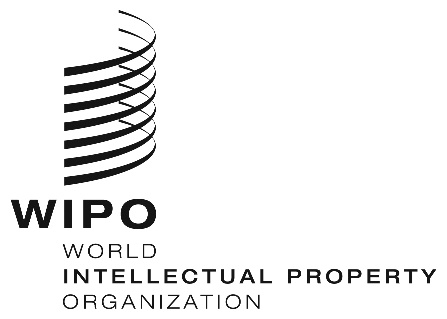 WO/GA/51/5 REV.ORIGINAL:  EnglishDATE:  SEPTEMBER 19, 2019WIPO General AssemblyFifty-First (24th Ordinary) Session
Geneva, September 30 to October 9, 2019REPORT ON THE STANDING COMMITTEE ON COPYRIGHT AND RELATED RIGHTS (SCCR)prepared by the Secretariat The Standing Committee on Copyright and Related Rights (SCCR or Committee) met twice since the previous session of the WIPO General Assembly, namely in November 2018 and April 2019.  The Committee expects to hold an ordinary session in October 2019 and two ordinary sessions in 2020.At its Fiftieth Session, which took place between September 24 and October 2, 2018, the WIPO General Assembly considered the report on the status of the work of the SCCR (document WO/GA/50/3), including discussions on the protection of broadcasting organizations and limitations and exceptions to copyright and related rights.  It took note of the report and directed the SCCR to continue its work regarding the issues reported on in it.This document provides an update on the status of the work of the SCCR.  The Summaries by the Chair for the 37th and 38th sessions of the SCCR are attached.PROTECTION OF BROADCASTING ORGANIZATIONSThe updating of the protection of broadcasting organizations in response to technological developments has been under discussion in all SCCR sessions since 1998, including two special sessions exclusively devoted to that subject in 2007.At its 37th session, the Committee considered the “Revised Consolidated Text on Definitions, Object of Protection, Rights to be Granted and Other Issues” (document SCCR/36/6).  The Committee made comments and proposals on various issues contained in this document.  In addition, the Committee took note of documents SCCR/37/2, entitled “Proposal from the Delegation of Argentina”, and SCCR/37/7, entitled “Proposal of the United States of America on the Scope and Implementation of Rights, WIPO Draft Treaty on the Protection of Broadcasting Organizations”.  Following progress in the discussions, the Chair prepared document SCCR/37/8 to reflect his understanding of the state of discussions, taking all proposals into account.At its 38th session, the Committee considered documents SCCR/37/2 and SCCR/37/7 in addition to other previously submitted proposals, SCCR/37/8, and new textual proposals presented by several delegations during the deliberations.  Formal and informal discussions based on these documents were instrumental in helping to clarify various technical issues and delegations’ positions with a view to achieving a common understanding on definitions, object of protection, rights to be granted, and other issues.  Following these discussions, the Chair prepared document SCCR/38/10 to reflect his understanding of the state of discussions.The Committee agreed on the following recommendation to the WIPO General Assembly: “In view of the steady progress made in recent SCCR sessions, the GA invites the SCCR to continue its work towards convening a diplomatic conference for the adoption of a treaty on the protection of broadcasting organizations, aiming for the 2020/2021 biennium, subject to Member States reaching consensus in the SCCR on the fundamental issues, including specific scope, object of protection and rights to be granted.”The topic of protection of broadcasting organizations will be maintained on the agenda of the 39th Session of the SCCR.LIMITATIONS AND EXCEPTIONSThe SCCR has been addressing the issue of limitations and exceptions to copyright since 2004 and has been addressing limitations and exceptions to copyright for libraries and archives, educational and research institutions, and persons with other disabilities at every session since 2012.LIMITATIONS AND EXCEPTIONS FOR LIBRARIES AND ARCHIVESAt its 37th and 38th sessions, progress reports on the work pursuant to the “Action Plan – Libraries, Archives, and Museums” in document SCCR/36/7, “Action Plans on Limitations and Exceptions Through SCCR/39 (2nd Meeting in 2019)” (Action Plans), were given by the Secretariat.  At its 37th session, work related to the Action Plans included a presentation on the development of the typology on libraries being prepared by Dr. Kenneth Crews and a presentation of the “Report on Copyright Practices and Challenges of Museums” (document SCCR/37/6 Rev.) by Dr. Yaniv Benhamou.  It was also announced that the three regional seminars on limitations and exceptions for libraries, archives, museums, and educational and research institutions included in the Action Plans would be organized for the members of the Asia and Pacific Group, the African Group, and the Group of Latin American and Caribbean Countries (GRULAC).  At its 38th session, work related to the Action Plans included a general overview of the development of typologies, a presentation on “Copyright Limitations and Exceptions for Libraries: Typology Analysis” and the development of the typology on archives (document SCCR/38/4) by Dr. Kenneth Crews, a presentation on the “Background Paper on Archives and Copyright” (document SCCR/38/7) by Dr. David Sutton, and a presentation on “Copyright Limitations and Exceptions for Museums: Typology Analysis” (document SCCR/38/6) by Dr. Yaniv Benhamou.The locations were announced for the three regional seminars included in the Action Plans:  the seminar for the Asia and Pacific Group would be held in Singapore in April 2019, the seminar for the African Group would be held in Nairobi in June 2019, and the seminar for GRULAC would be held in Santo Domingo in July 2019.  The topic of limitations and exceptions for libraries and archives will be maintained on the agenda of the 39th session of the SCCR.LIMITATIONS AND EXCEPTIONS FOR EDUCATIONAL AND RESEARCH INSTITUTIONS AND PERSONS WITH OTHER DISABILITIESAt its 37th and 38th sessions, progress reports on the work pursuant to the “Action Plan – Educational and Research Institutions and Persons with Other Disabilities” in document SCCR/36/7, “Action Plans on Limitations and Exceptions Through SCCR/39 (2nd Meeting in 2019)” (Action Plans), were given by the Secretariat.  At its 37th session, work related to the Action Plans included a presentation referring to the development of the typology on educational and research institutions being prepared by Professor Daniel Seng.At its 38th session, work related to the Action Plans included a presentation of the “Revised Scoping Study on Limitations and Exceptions for Persons with Other Disabilities” (document SCCR/38/3) by Professors Blake Reid and Caroline Ncube, a presentation on the “Interim Report on Practices and Challenges in Relation to Online Distance Education and Research Activities” (document SCCR/38/9) by Professor Raquel Xalabarder, and a presentation on “Copyright Limitations and Exceptions for Educational and Research Activities: Typology Analysis” (document SCCR/38/8), by Professor Daniel Seng.  During the 38th session, pursuant to the Action Plans, a side-event was held on “Technology and Accessibility for People with Disabilities”.   The event covered existing challenges and the latest technological solutions in the field of accessibility, as applied to copyrighted materials.The topic of limitations and exceptions for educational and research institutions and persons with other disabilities will be maintained on the agenda of the 39th session of the SCCR.OTHER MATTERSANALYSIS OF COPYRIGHT RELATED TO THE DIGITAL ENVIRONMENTIt is recalled that a “Proposal for Analysis of Copyright Related to the Digital Environment” (document SCCR/31/4) was submitted by GRULAC at the 31st session of the SCCR in December 2015 and has been discussed under the agenda item “Other Matters” at every session since then.At its 37th session, the Committee agreed that the Secretariat should proceed with a study as described in document SCCR/37/4, entitled “Modalities of a Study on Digital Music Services”, incorporating the comments and suggestions provided by Member States.  At its 38th session, in accordance with the approved modalities, the Committee received an update from the Secretariat on the study on digital music services.The topic of the Analysis of Copyright Related to the Digital Environment will be maintained on the agenda of the 39th session of the SCCR.RESALE RIGHTIt is recalled that a “Proposal from Senegal and Congo to include the Resale Right (droit de suite) in the Agenda of Future work by the Standing Committee on Copyright and Related Rights of the World Intellectual Property Organization” (document SCCR/31/5) was submitted at the 31st session of the Committee and has been discussed under the agenda item “Other Matters” at every session since then.At its 36th session, the Committee agreed to set up a task force of Members and stakeholders to report back to the Committee regarding the practical elements of the artists’ resale royalty right.  At its 37th session, the Secretariat presented document SCCR/37/5, entitled “Task Force on the Artist’s Resale Royalty Right”, which was noted by the Committee. At its 38th session, the Secretariat presented an update on the ongoing work of the Task Force on the Artist’s Resale Royalty Right. The topic of the Resale Right will be maintained on the agenda of the 39th session of the SCCR.Protection of Theatre Directors’ RightsIt is recalled that a “Proposal on the Part of the Russian Federation with Regard to Strengthening the Protection of Theatre Directors’ Rights at the International Level” (document SCCR/35/8) was submitted by the Delegation of the Russian Federation at the 35th session of the Committee.At its 37th session, the Committee examined the modalities of the proposed scoping study on the rights of theatre directors presented by the Secretariat (document SCCR/37/3) and agreed that the Secretariat should proceed with the study At its 38th session, the Committee heard a progress report on the study presented by Professors Ysolde Gendreau and Anton Sergo.The topic of the Protection of Theatre Directors’ Rights will be maintained on the agenda of the 39th session of the SCCR.33.	The WIPO General Assembly is invited to:take note of the “Report on the Standing Committee on Copyright and Related Rights” (document WO/GA/51/5 Rev.); in accordance with the recommendation of the SCCR, invite the SCCR to continue its work towards convening a Diplomatic Conference for the adoption of a treaty on the protection of broadcasting organizations, aiming for the 2020/2021 biennium, subject to Member States reaching consensus in the SCCR on the fundamental issues, including specific scope, object of protection and rights to be granted;  anddirect the SCCR to continue its work regarding the other issues reported on in document WO/GA/51/5 Rev.[Summaries by the Chair of the 37th and 38th sessions of the SCCR follow]Standing Committee on Copyright and Related RightsThirty-Seventh SessionGeneva, November 26 - 30, 2018Summary by the chair AGENDA ITEM 1:  Opening of the session1.	The Thirty-Seventh Session of the Standing Committee on Copyright and Related Rights (“SCCR” or “Committee”) was opened by Ms. Sylvie Forbin, Deputy Director General.  Mr. Daren Tang Heng Shim acted as Chair and Mr. Karol Kościński and Mr. Abdoul Aziz Dieng served as Vice-Chairs.  Ms. Michele Woods (WIPO) acted as Secretary.AGENDA ITEM 2:  Adoption of the agenda of the thirty-SEVENTH session2.	The Committee adopted the draft Agenda (document SCCR/37/1 PROV.) as amended to remove the item on accreditation of new non-governmental organizations (document SCCR/37/1 PROV. REV.). AGENDA ITEM 3:  Adoption of the DRAFT Report of THE THIRTy-SIXTH Session 3.	The Committee approved the draft report of its thirty-sixth session (document SCCR/36/8 PROV.).  Delegations and observers were invited to send any comments on their statements to the Secretariat at copyright.mail@wipo.int by January 15, 2019.AGENDA ITEM 4:  Protection of broadcasting organizations4.	The documents related to this agenda item were SCCR/27/2 REV., SCCR/27/6, SCCR/30/5, SCCR/31/3, SCCR/32/3, SCCR/33/3, SCCR/33/5, SCCR/34/3, SCCR/34/4, SCCR/35/10, SCCR/35/12, SCCR/36/5, SCCR/36/6, SCCR/37/2, SCCR/37/7, and SCCR/37/8 as well as informal charts and non-papers prepared during previous meetings.5.	The Committee considered document SCCR/36/6 prepared by the Chair, entitled Revised Consolidated Text on Definitions, Object of Protection, and Rights to be Granted and Other Issues.  In addition, the Committee took note of documents SCCR 37/2, entitled Proposal from Argentina, from the Delegation of Argentina and SCCR 37/7, entitled Proposal of the United States of America on the Scope and Implementation of Rights, WIPO Draft Treaty on the Protection of Broadcasting Organizations, from the Delegation of the United States of America.6.	Discussions based on documents SCCR/36/6, SCCR/37/2 and SCCR/37/7 were held in informal sessions of the Committee.  These discussions were instrumental in helping to clarify various technical issues and delegations’ positions with a view to achieving a common understanding on definitions, object of protection, rights to be granted and other issues.  Following these discussions, the Chair prepared document SCCR/37/8 to reflect his understanding of the state of discussions.  Document SCCR/37/8 consolidates all proposals into a single part, removing the separate parts A and B from Document SCCR/36/6.7.	This item will be maintained on the agenda of the thirty-eighth session of the SCCR.AGENDA ITEM 5:  Limitations and exceptions for libraries and archives8.	The documents related to this agenda item were SCCR/26/3, SCCR/26/8, SCCR/29/4, SCCR/30/2, SCCR/30/3, SCCR/33/4, SCCR/34/5, SCCR/35/6, SCCR/35/9, SCCR/36/3, SCCR/36/7 and SCCR/37/6.  9.	A progress report on the work pursuant to the Action Plan – Libraries, Archives, and Museums in document SCCR/36/7, Action Plans on Limitations and Exceptions Through SCCR/39 (2nd Meeting in 2019), was given by the Secretariat.10.	The Committee welcomed the presentation on the development of the typology on libraries (part of item 1, Action Plan – Libraries, Archives, and Museums) given by Dr. Kenneth Crews and participated in a question-and-answer process with Dr. Crews.    11.	The Committee welcomed the presentation on the museum study, document SCCR/37/6, given by Dr. Yaniv Benhamou (item 3, Action Plan – Libraries, Archives, and Museums), and participated in a question-and-answer process with Dr. Benhamou.  12. 	A progress report on the work done pursuant to the Action Plan – Libraries, Archives, and Museums will be given at SCCR/38.13.	This item will be maintained on the agenda of the thirty-eighth session of the SCCR.AGENDA ITEM 6:  Limitations and exceptions for educational and research institutions and for persons with other disabilities14.	The documents related to this agenda item were SCCR/26/4 PROV., SCCR/27/8, SCCR/32/4, SCCR/33/4, SCCR/33/6, SCCR/34/6, SCCR/35/3, SCCR/35/5 Rev., SCCR/35/9, SCCR/36/3 and SCCR/36/7.15.	 A progress report on the work pursuant to the Action Plan – Educational and Research Institutions and Persons with Other Disabilities in document SCCR/36/7, Action Plans on Limitations and Exceptions Through SCCR/39 (2nd Meeting in 2019), was given by the Secretariat.16.	 The presentation given by Dr. Crews under agenda item 5 included some information on the work being carried out on the educational and research institutions typology (item 1, Action Plan –  Educational and Research Institutions and Persons with Other Disabilities) by Professor Daniel Seng.17. 	A progress report on the work done pursuant to the Action Plan – Educational and Research Institutions and Persons with Other Disabilities will be given at SCCR/38.18. 	 This item will be maintained on the agenda of the thirty-eighth session of the SCCR.AGENDA ITEM 7:  Other matters19.	The Documents related to this agenda item were SCCR/31/4, SCCR/31/5, SCCR/35/4, SCCR/35/7, SCCR/35/8, SCCR/35/Summary Presentation Rev., SCCR/36/4, SCCR/37/3, SCCR/37/4 and SCCR/37/5.	20.	Regarding the topic of Copyright in the Digital Environment, the Committee considered the modalities of the proposed study presented by the Secretariat in document SCCR/37/4, entitled Modalities of a Study on Digital Music Services.  The Committee agreed that the Secretariat should proceed with the study as described in SCCR/37/4, incorporating the comments and suggestions provided by Member States during the discussion of the agenda item.  An update on this topic will be given at SCCR/38.21.	Regarding the topic of Resale Royalty Right, the Secretariat presented document SCCR/37/5, entitled Task Force on the Artist’s Resale Royalty Right, which was noted by the Committee.  The Task Force will begin its work in December 2018 and an update will be given at SCCR/38.22.	Regarding the topic of Strengthening the Protection of Theatre Directors’ Rights, the Committee considered the modalities of the proposed study presented by the Secretariat in document SCCR/37/3, entitled Modalities of a Study on the Protection of Theatre Directors’ Rights.  The Committee agreed that the Secretariat should proceed with the study as described in SCCR/37/3, with an interim report to be provided at SCCR/38 and the final report to be presented at SCCR/39.    23.	These three topics will be maintained under this item of the agenda of the thirty-eighth session of the SCCR. 24.	A video about the capacity building work of the Accessible Books Consortium (ABC) was shown to the Committee and a brief update on the work of ABC was given by the Secretariat. SUMMARY BY THE CHAIR25.	The Committee took note of the contents of this Summary by the Chair.  The Chair clarified that this summary reflected the Chair's views on the results of the thirty-seventh session of the SCCR and that, in consequence, it was not subject to approval by the Committee.AGENDA ITEM 8:  CLOSING of the session26.	The next session of the Committee will take place from April 1-5, 2019.[End of document]Standing Committee on Copyright and Related RightsThirty-Eighth SessionGeneva, April 1-5, 2019Summary by the chair AGENDA ITEM 1:  Opening of the session1.	The Thirty-Eighth Session of the Standing Committee on Copyright and Related Rights (“SCCR” or “Committee”) was opened by Mr. Francis Gurry, Director General.  Mr. Daren Tang Heng Shim acted as Chair and Mr. Abdoul Aziz Dieng and Mr. Peter Labody served as Vice-Chairs.  Ms. Michele Woods (WIPO) acted as Secretary.AGENDA ITEM 2:  Adoption of the agenda of the thirty-eighTH session2.	The Committee adopted the draft Agenda (document SCCR/38/1 PROV.). AGENDA ITEM 3:  Election of the Chair and the two Vice Chairs3. 	The Committee elected Mr. Daren Tang Heng Shim as Chair and Mr. Abdoul Aziz Dieng and Mr. Peter Labody as Vice-Chairs for the period beginning with the opening of SCCR/38 until the opening of SCCR/42.  AGENDA ITEM 4:  Accreditation of new non-governmental organizations4.	The Committee approved the accreditation as SCCR observers of the non-governmental organizations referred to in the Annex to document SCCR/38/2 REV., namely PLR International (PLRI), Radyo Televizyon Yayincilari Meslek Birligi (RATEM), and Design and Artists Copyright Society (DACS). AGENDA ITEM 5:  Adoption of the DRAFT Report of THE THIRTy-seventh Session 5.	The Committee approved the draft report of its thirty-seventh session (document SCCR/37/9 PROV.).  Delegations and observers were invited to send any comments on their statements to the Secretariat at copyright.mail@wipo.int by May 1, 2019.AGENDA ITEM 6:  Protection of broadcasting organizations6.	The documents related to this agenda item were SCCR/27/2 REV., SCCR/27/6, SCCR/30/5, SCCR/31/3, SCCR/32/3, SCCR/33/3, SCCR/33/5, SCCR/34/3, SCCR/34/4, SCCR/35/10, SCCR/35/12, SCCR/36/5, SCCR/36/6, SCCR/37/2, SCCR/37/7, and SCCR/37/8, as well as informal charts and non-papers prepared during previous meetings.7.	The Committee considered document SCCR/37/8 prepared by the Chair, entitled Revised Consolidated Text on Definitions, Object of Protection, and Rights to be Granted and Other Issues.  The Committee also considered previously considered documents SCCR/37/2, entitled Proposal from Argentina, from the Delegation of Argentina and SCCR/37/7, entitled Proposal of the United States of America on the Scope and Implementation of Rights, WIPO Draft Treaty on the Protection of Broadcasting Organizations, from the Delegation of the United States of America, as well as new textual proposals presented by several delegations during the deliberations.8.	Discussions were held in informal sessions of the Committee.  The Committee continued discussions on definitions, object of protection, rights to be granted and other issues, with a view to further clarifying various technical issues and delegations’ positions.  Following these discussions, the Chair prepared a revised version of document SCCR/37/8 to reflect his understanding of the state of discussions (document SCCR/38/10).9.	An agreement was reached on the following Recommendation to the WIPO General Assembly (WIPO/GA/59):  In view of the steady progress made in recent SCCR sessions, the GA invites the SCCR to continue its work towards convening a diplomatic conference for the adoption of a treaty on the protection of broadcasting organizations, aiming for the 2020/2021 biennium, subject to Member States reaching consensus in the SCCR on the fundamental issues, including specific scope, object of protection and rights to be granted. 10.	This item will be maintained on the agenda of the thirty-ninth session of the SCCR.AGENDA ITEM 7:  Limitations and exceptions for libraries and archives11.	The documents related to this agenda item were SCCR/26/3, SCCR/26/8, SCCR/29/4, SCCR/30/2, SCCR/30/3, SCCR/33/4, SCCR/34/5, SCCR/35/6, SCCR/35/9, SCCR/36/3, SCCR/36/7, SCCR/37/6, SCCR/38/4, SCCR/38/5, SCCR/38/6, and SCCR/38/7.  12.	A progress report on the work pursuant to the Action Plan – Libraries, Archives, and Museums in document SCCR/36/7, Action Plans on Limitations and Exceptions Through SCCR/39 (2nd Meeting in 2019), was given by the Secretariat.  Planning of the three regional seminars called for in the action plan (item 5) is underway, and the regional seminars will be held before SCCR/39.13.	The Committee welcomed the general presentation on typologies and the presentation on Copyright Limitations and Exceptions for Libraries: Typology Analysis and the development of the typology on archives (document SCCR/38/4) (part of item 1, Action Plan – Libraries, Archives, and Museums) given by Dr. Kenneth Crews and participated in question-and-answer sessions with Dr. Crews.  14.	The Committee welcomed the Background Paper on Archives and Copyright, document SCCR/38/7, presented by Dr. David Sutton (item 2, Action Plan – Libraries, Archives, and Museums), and participated in a question-and-answer process with Dr. Sutton.  15.	The Committee welcomed the presentation on the museum typology, Copyright Limitations and Exceptions for Museums: Typology Analysis, document SCCR/38/6, given by Dr. Yaniv Benhamou (part of item 1, Action Plan – Libraries, Archives, and Museums), and participated in a question-and-answer process with Dr. Benhamou.  A revised version of the museum study (document SCCR/38/5) incorporating comments received on the previous version has been prepared by Dr. Benhamou and made available online (item 3, Action Plan – Libraries, Archives, and Museums).16. 	A progress report on the work done pursuant to the Action Plan – Libraries, Archives, and Museums will be given at SCCR/39.17.	This item will be maintained on the agenda of the thirty-ninth session of the SCCR.AGENDA ITEM 8:  Limitations and exceptions for educational and research institutions and for persons with other disabilities18.	The documents related to this agenda item were SCCR/26/4 PROV., SCCR/27/8, SCCR/32/4, SCCR/33/4, SCCR/33/6, SCCR/34/6, SCCR/35/3, SCCR/35/5 REV., SCCR/35/9, SCCR/36/3, SCCR/36/7, SCCR/38/3, SCCR/38/8 and SCCR/38/9.19.	 A progress report on the work pursuant to the Action Plan – Educational and Research Institutions and Persons with Other Disabilities in document SCCR/36/7, Action Plans on Limitations and Exceptions Through SCCR/39 (2nd Meeting in 2019), was given by the Secretariat.  Planning of the three regional seminars called for in the action plan (item 3) is underway, and the regional seminars will be held before SCCR/39.20.	The Committee welcomed the Revised Scoping Study on Access to Copyright Protected Works by Persons with Disabilities, document SCC/38/3 (item 2, Action Plan –  Educational and Research Institutions and Persons with Other Disabilities), which was presented by Professors Caroline Ncube and Blake Reid and followed by a question-and-answer session.  A side event on innovative accessibility solutions for the use of audiovisual works in education was held on April 3, 2019 (item 5, Action Plan –  Educational and Research Institutions and Persons with Other Disabilities).21.	The Committee welcomed the report on document SCCR/38/9, Interim Report on Practices and Challenges in Relation to Online Distance Education and Research Activities (item 2, Action Plan –  Educational and Research Institutions and Persons with Other Disabilities), given by Professor Raquel Xalabarder, and participated in a question-and-answer process with Professor Xalabarder.22.	The Committee welcomed the presentation of Copyright Limitations and Exceptions for Educational and Research Activities: Typology Analysis, document SCCR/38/8 (item 1, Action Plan –  Educational and Research Institutions and Persons with Other Disabilities), given by Professor Daniel Seng, and participated in a question-and-answer process with Professor Seng.  23. 	A progress report on the work done pursuant to the Action Plan – Educational and Research Institutions and Persons with Other Disabilities will be given at SCCR/39.24. 	 This item will be maintained on the agenda of the thirty-ninth session of the SCCR.AGENDA ITEM 9:  Other matters25.	The Documents related to this agenda item were SCCR/31/4, SCCR/31/5, SCCR/35/4, SCCR/35/7, SCCR/35/8, SCCR/35/Summary Presentation Rev., SCCR/36/4, SCCR/37/3, SCCR/37/4 and SCCR/37/5.	26.	Regarding the topic of Copyright in the Digital Environment, the Committee received an update from the Secretariat on the study on digital music services.  A further update will be given at SCCR/39.27.	Regarding the topic of Artist’s Resale Royalty Right, the Secretariat presented an update on the ongoing work of the Task Force on the Artist’s Resale Royalty Right.  A further update will be given at SCCR/39.28.	Regarding the topic of Strengthening the Protection of Theatre Directors’ Rights, the Committee welcomed the interim report on the study on the protection of theatre directors’ rights presented via videoconference by study authors Professors Anton Sergo and Ysolde Gendreau, and representatives of the Russian State Academy of Intellectual Property Rector Ivan Bliznets and Deputy Head of the Copyright Department Viktoriia Savina.  The presentation was followed by a question-and-answer session.    29.	These three topics will be maintained under this item of the agenda of the thirty-ninth session of the SCCR. SUMMARY BY THE CHAIR30.	The Committee took note of the contents of this Summary by the Chair.  The Chair clarified that this summary reflected the Chair's views on the results of the thirty-eighth session of the SCCR and that, in consequence, it was not subject to approval by the Committee.AGENDA ITEM 10:  CLOSING of the session31.	The next session of the Committee will take place from October 21-25, 2019.[End of document]EORIGINAL:  EnglishORIGINAL:  EnglishORIGINAL:  EnglishDATE:  november 30, 2018DATE:  november 30, 2018DATE:  november 30, 2018EORIGINAL:  EnglishORIGINAL:  EnglishORIGINAL:  EnglishDATE:  april 5, 2019DATE:  april 5, 2019DATE:  april 5, 2019